3GPP TSG-SA5 Meeting #155	S5-24xxxx27 - 31 May 2024, Jeju, South KoreaSource:	NokiaTitle:		Rel-19 pCR 28.914 Negotiation on intent fulfilmentDocument for:	   ApprovalAgenda Item:	6.19.31	Decision/action requestedThe group is asked to discuss and agree on the proposal.2	References[1]	3GPP TR 28.914: " Study on intent driven management service for mobile network phase 3 v0.2.0"3	RationaleSome intent feasibility has been agreed in R18. However intent feasibility is related to other intent  related negotiations. This pCR provides a key issue on intent negotiation with the complete set of negotiations.4	Detailed proposal5. 			Use Cases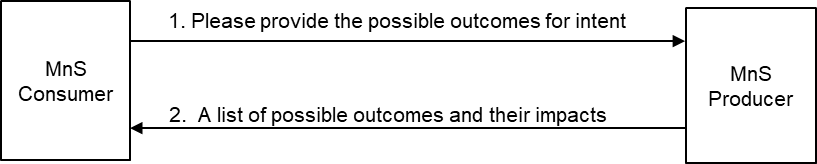 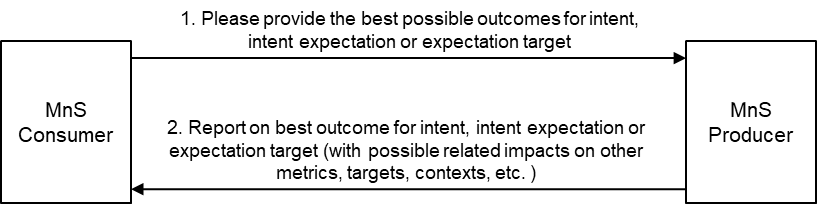 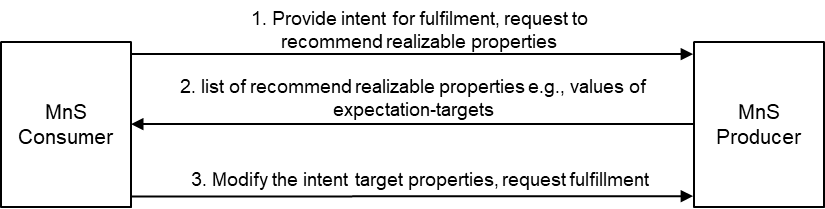 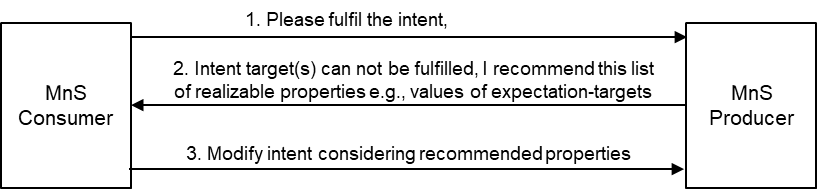 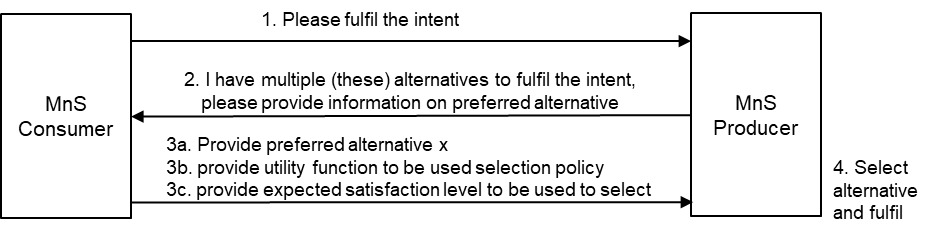 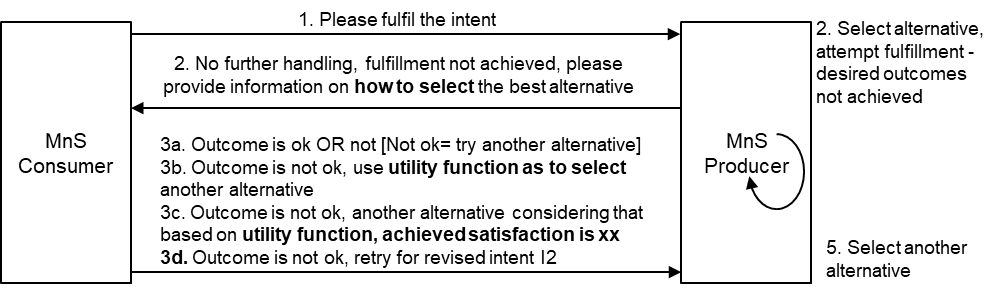 First Change